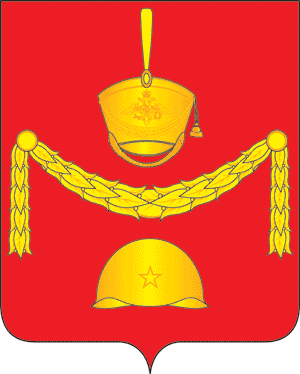 СОВЕТ ДЕПУТАТОВПОСЕЛЕНИЯ РОГОВСКОЕ В ГОРОДЕ МОСКВЕРЕШЕНИЕ  01 декабря 2022 года № 48/2           В соответствии с Жилищным кодексом Российской Федерации, Федеральным законом от 06.10.2003 №131-ФЗ «Об общих принципах организации местного самоуправления в Российской Федерации», Законом города Москвы от 06.11.2002 № 56 «Об организации местного самоуправления в городе Москве»,Совет депутатов поселения Роговское решил:1. Согласовать проект адресного перечня многоквартирных домов, расположенных на территории внутригородского муниципального образования поселение Роговское в городе Москве, подлежащих включению в краткосрочный план реализации в 2024, 2025 и 2026 годах региональной программы капитального ремонта общего имущества в многоквартирных домах, расположенных на территории внутригородского муниципального образования поселение Роговское в городе Москве (приложение).2. Настоящее решение разместить на официальном сайте администрации поселения Роговское в информационно-коммуникационной сети "Интернет".3. Контроль за исполнением настоящего решения возложить на Главу поселения Роговское.Глава поселения Роговское                                                                   О.А. Вдовина Приложение  к решению Совета депутатовпоселения Роговскоев городе Москвеот 01.12.2022 № 48/2О согласовании проекта адресного перечня многоквартирных домов, расположенных на территории внутригородского муниципального образования поселение Роговское в городе Москве, подлежащих включению в краткосрочный план реализации в 2024, 2025 и 2026 годах региональной программы капитального ремонта общего имущества в многоквартирных домах, расположенных на территории внутригородского муниципального образования поселение Роговское в городе МосквеПроект адресного перечня многоквартирных домов, подлежащих включению в краткосрочный план реализации в 2024, 2025 и 2026 годах региональной программы капитального ремонта общего имущества в многоквартирных домах на территории города Москвы (далее - краткосрочный план), расположенных на территории внутригородского муниципального образования Роговское в городе МосквеПроект адресного перечня многоквартирных домов, подлежащих включению в краткосрочный план реализации в 2024, 2025 и 2026 годах региональной программы капитального ремонта общего имущества в многоквартирных домах на территории города Москвы (далее - краткосрочный план), расположенных на территории внутригородского муниципального образования Роговское в городе МосквеПроект адресного перечня многоквартирных домов, подлежащих включению в краткосрочный план реализации в 2024, 2025 и 2026 годах региональной программы капитального ремонта общего имущества в многоквартирных домах на территории города Москвы (далее - краткосрочный план), расположенных на территории внутригородского муниципального образования Роговское в городе МосквеПроект адресного перечня многоквартирных домов, подлежащих включению в краткосрочный план реализации в 2024, 2025 и 2026 годах региональной программы капитального ремонта общего имущества в многоквартирных домах на территории города Москвы (далее - краткосрочный план), расположенных на территории внутригородского муниципального образования Роговское в городе МосквеПроект адресного перечня многоквартирных домов, подлежащих включению в краткосрочный план реализации в 2024, 2025 и 2026 годах региональной программы капитального ремонта общего имущества в многоквартирных домах на территории города Москвы (далее - краткосрочный план), расположенных на территории внутригородского муниципального образования Роговское в городе МосквеПроект адресного перечня многоквартирных домов, подлежащих включению в краткосрочный план реализации в 2024, 2025 и 2026 годах региональной программы капитального ремонта общего имущества в многоквартирных домах на территории города Москвы (далее - краткосрочный план), расположенных на территории внутригородского муниципального образования Роговское в городе Москве1. Адресный перечень многоквартирных домов, в которых в 2024, 2025 и 2026 годах запланированы работы по капитальному ремонту общего имущества, за исключением домов, в которых запланированы только работы по замене отработавшего назначенный срок службы лифта и (или) истекает назначенный срок службы лифтов (25 лет)1. Адресный перечень многоквартирных домов, в которых в 2024, 2025 и 2026 годах запланированы работы по капитальному ремонту общего имущества, за исключением домов, в которых запланированы только работы по замене отработавшего назначенный срок службы лифта и (или) истекает назначенный срок службы лифтов (25 лет)1. Адресный перечень многоквартирных домов, в которых в 2024, 2025 и 2026 годах запланированы работы по капитальному ремонту общего имущества, за исключением домов, в которых запланированы только работы по замене отработавшего назначенный срок службы лифта и (или) истекает назначенный срок службы лифтов (25 лет)1. Адресный перечень многоквартирных домов, в которых в 2024, 2025 и 2026 годах запланированы работы по капитальному ремонту общего имущества, за исключением домов, в которых запланированы только работы по замене отработавшего назначенный срок службы лифта и (или) истекает назначенный срок службы лифтов (25 лет)1. Адресный перечень многоквартирных домов, в которых в 2024, 2025 и 2026 годах запланированы работы по капитальному ремонту общего имущества, за исключением домов, в которых запланированы только работы по замене отработавшего назначенный срок службы лифта и (или) истекает назначенный срок службы лифтов (25 лет)1. Адресный перечень многоквартирных домов, в которых в 2024, 2025 и 2026 годах запланированы работы по капитальному ремонту общего имущества, за исключением домов, в которых запланированы только работы по замене отработавшего назначенный срок службы лифта и (или) истекает назначенный срок службы лифтов (25 лет)1.1Общая площадь многоквартирных домов (п.1), подлежащих включению в краткосрочный план, кв.м.Общая площадь многоквартирных домов (п.1), подлежащих включению в краткосрочный план, кв.м.14 09914 09914 0991.2Год реализации краткосрочного плана, гг.Год реализации краткосрочного плана, гг.Предельный размер общей площади многоквартирных домов (п.1), подлежащих включению в краткосрочный план, соответствующий году реализации краткосрочного плана, кв.м.Предельный размер общей площади многоквартирных домов (п.1), подлежащих включению в краткосрочный план, соответствующий году реализации краткосрочного плана, кв.м.Предельный размер общей площади многоквартирных домов (п.1), подлежащих включению в краткосрочный план, соответствующий году реализации краткосрочного плана, кв.м.1.2.12024 год2024 год3 9113 9113 9111.2.22025 год2025 год2 0782 0782 0781.2.32026 год2026 год8 1108 1108 1101.3Административный округ города МосквыВнутригородское муниципальное образованиеАдрес многоквартирного домаОбщая площадь, кв.м.Срок выполнения работ и (или) услуг по капитальному ремонту, гг.1.3.1Троицкий и НовомосковскийРоговскоеШкольная ул. (пос. Рогово, Роговское), д.193 0442024 1.3.2Троицкий и НовомосковскийРоговскоеШкольная ул. (пос. Рогово, Роговское), д.202 9682026 1.3.3Троицкий и НовомосковскийРоговскоеШкольная ул. (пос. Рогово, Роговское), д.88672024 1.3.4Троицкий и НовомосковскийРоговскоеЮбилейная ул. (пос. Рогово, Роговское), д.163 0002026 1.3.5Троицкий и НовомосковскийРоговскоеЮбилейная ул. (пос. Рогово, Роговское), д.212 0782025 1.3.6Троицкий и НовомосковскийРоговскоеЮбилейная ул. (пос. Рогово, Роговское), д.222 1422026